European Research Network About Parents in EducationERNAPEKRAJOWA SIEĆ BADAWCZAERNAPE–PLWe wrześniu 2017 roku, pod patronatem i przy wsparciu organizacyjnym Zespołu Pedagogiki Społecznej Komitetu Nauk Pedagogicznych PAN, korzystając z życzliwości jego Przewodniczącej, profesor Barbary Smolińskiej-Theiss, zostało upowszechnione zaproszenie profesor Marii Mendel do uczestnictwa w tworzonej przez nią sieci badawczej: ERNAPE-PL. Zaproszenie to przyniosło w odpowiedzi liczne zgłoszenia ze strony polskich badaczy i na kwiecień 2018 roku została zaplanowana I. Konferencja Krajowej Sieci Badawczej ERNAPE-PL, opierająca się na ich udziale. Są oni pierwszymi współtwórcami ERNAPE-PL.Zaproszenie jest stale aktualne i otwarte, podobnie, jak otwarta jest formuła działania sieci. Należą do niej badacze, którzy swoje zainteresowania naukowe łączą z rodzicami oraz ich wielowymiarowo rozumianym „byciem w edukacji” (m.in. własne doświadczenia formacyjne, uczenie się w i dla rodzicielskiej roli, uczestnictwo w edukacji własnych dzieci i życiu szkół, do których uczęszczają, współpraca rodziców ze szkołami i innymi instytucjami edukacyjnymi). Pragnąc współpracować z innymi badaczami i podejmując działania w tym zakresie, kształtują jej życie oraz pracują na jej rozwój. W związku z koncepcją i zasadami działania EUROPEAN NETWORK ABOUT PARENTS IN EDUCATION – „ERNAPE”, grupa tych badaczy - połączonych wspólnym kontekstem badań realizowanych w polskich warunkach - ma status sieci lokalnej, stanowiącej element europejskiej, działającej od roku 1993 ( http://www.ernape.net/whatsernape.html ). ERNAPE-PL, stanowiąc „Polish Network About Parents in Education”, jest odpowiednikiem innych, krajowych sieci w ERNAPE, jak „Italian Network About Parents in Education”, czy „Nordic Network About Parents in Education” (skupiający badaczy z krajów skandynawskich). ERNAPE-PL rozwija się w oparciu o aktywność swoich członków, ich pomysły działania, zasoby i potencjał. Korzysta w tym z możliwości, jakie stwarza działalność ERNAPE (konferencje i czasopismo International Journal About Parents in Education – „IJPE” (http://www.ernape.net/ejournal/index.php/IJPE ), oraz inne formy wymiany naukowej). Sieć ERNAPE-PL rozwija się także dzięki patronującemu jej  Zespołowi Pedagogiki Społecznej KNP PAN oraz wspierającym ją uczelniom, z kluczową w tym rolą Uniwersytetu Gdańskiego, dwukrotnego w historii ERNAPE gospodarza cyklicznych konferencji tego networku.Współpraca badaczy tworzących ERNAPE-PL przybiera różne formy, od wymiany doświadczeń badawczych, po wspólne działania naukowe. Wśród nich głównie projekty empiryczne, a poza nimi, innowacyjne rozwiązania dydaktyczne, organizacyjne, tworzone i rozwijane w zespołach krajowych oraz międzynarodowych, działających tak w Polsce, jak w Unii Europejskiej i wielu innych krajach, z których pochodzą badacze skupieni w ERNAPE. 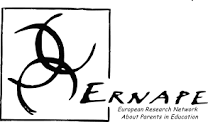 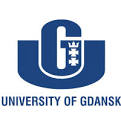 